БІЛОЦЕРКІВСЬКА МІСЬКА РАДА	КИЇВСЬКОЇ ОБЛАСТІ	Р І Ш Е Н Н Явід 27 серпня 2020 року                                                                        № 5853-101-VIIПро розгляд заяви щодо передачі земельної ділянки комунальної власності в оренду фізичній особі – підприємцю Федоренку Руслану ВіталійовичуРозглянувши звернення постійної комісії з питань земельних відносин та земельного кадастру, планування території, будівництва, архітектури, охорони пам’яток, історичного середовища та благоустрою до міського голови від 07 серпня 2020 року №213/02-17, протокол постійної комісії з питань  земельних відносин та земельного кадастру, планування території, будівництва, архітектури, охорони пам’яток, історичного середовища та благоустрою від 04 серпня 2020 року №217, заяву фізичної особи – підприємця Федоренка Руслана Віталійовича від 28 липня 2020 року №15.1-07/3373, відповідно до ст. ст. 12, 79-1, 93, 122, 123, 124, 125, 126, 134 Земельного кодексу України, ч.5 ст. 16 Закону України «Про Державний земельний кадастр», Закону України «Про оренду землі», п. 34 ч. 1 ст. 26 Закону України «Про місцеве самоврядування в Україні», міська рада вирішила:1.Відмовити в передачі земельної ділянки комунальної власності, право власності на яку зареєстровано у Державному реєстрі речових прав на нерухоме майно від 
22 квітня 2014 року №5498151 в оренду фізичній особі – підприємцю Федоренку Руслану Віталійовичу з цільовим призначенням 03.15 Для будівництва та обслуговування інших будівель громадської забудови (вид використання – для облаштування благоустрою прилеглої території до магазину) площею 0,0142 га (з них: під проїздами, проходами та площадками – 0,0142 га) за адресою: вулиця Леваневського, 32-б,  строком на 15 (п'ятнадцять) років, кадастровий номер: 3210300000:07:005:0012, відповідно до вимог ч.1 ст. 134 Земельного кодексу України вільні земельні ділянки підлягають продажу на конкурентних засадах (земельних торгах).2. Контроль за виконанням цього рішення покласти на постійну комісію з питань  земельних відносин та земельного кадастру, планування території, будівництва, архітектури, охорони пам’яток, історичного середовища та благоустрою.Міський голова             	                                                                     Геннадій ДИКИЙ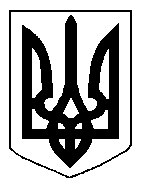 